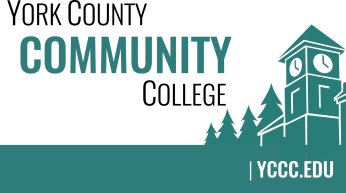 Strategic Planning CommitteeWednesday: October 24, 20189:00 – 10:00 in the Clocktower Conference RoomAGENDA1. Call to order and roll call2. Review and approval of agenda3. Updates4.1	Dashboard Data (ATD) – Fall Enrollment4.2	NEASC – Standard 1 (Mission & Purpose) and Standard 2 (Planning & Evaluation)5. Old business 	5.1	None6. New business	6.1 	Department Plans – draft guidelines or template (D, A)	6.2	Meeting times – November 7. Announcements8. Public Comment 9. Adjournment Note:  In keeping the College Council’s Agenda practices, agenda items are coded as follows:  A= Action Item; C= Committee Report; D= Discussion; I= Information